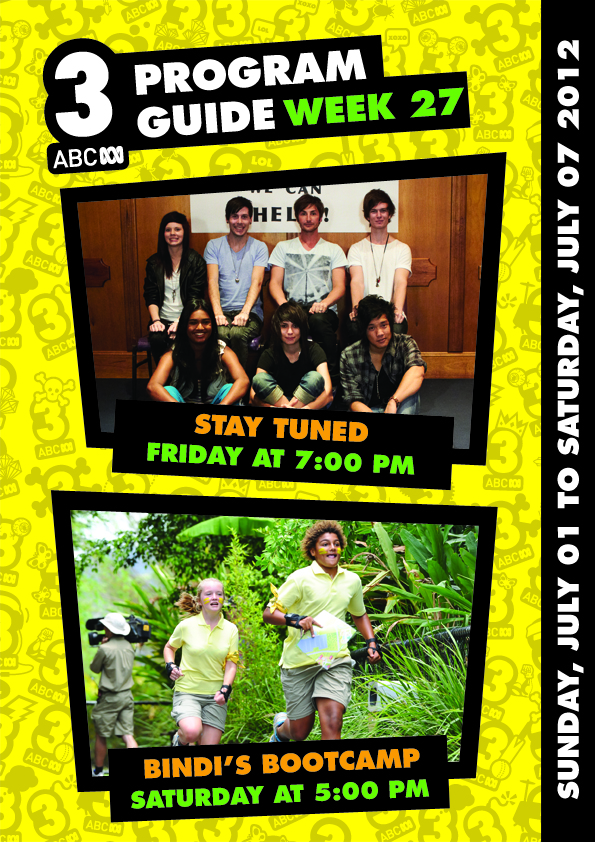 IndexProgram Highlights	1Stay Tuned: Most Embarrassing	1Bindi's Bootcamp	2Amendments	4Program Guide	6Sunday, 1 July 2012	6Monday, 2 July 2012	9Tuesday, 3 July 2012	12Wednesday, 4 July 2012	15Thursday, 5 July 2012	19Friday, 6 July 2012	22Saturday, 7 July 2012	25Marketing Contacts	28Program HighlightsFriday7:00pmStay Tuned: Most EmbarrassingFriday, 6 July 2012PRODUCTION DETAILS:The Feds. Executive Producers: Lizzy Nash, Michael Cook and Lisa Gray; Series Producer: Tim ThatcherSaturday5:00pmBindi's BootcampSaturday, 7 July 2012PRODUCTION DETAILS:A FremantleMedia Australia Production in association with Sticky Pictures Pty Ltd.AmendmentsWednesday June 13Insert Classification:5:10pm 	Really Me(G)Insert Classification:5:35pm 	The Avengers(G)Insert Classification:7:00pm 	Iron Man: Armoured Adventures(G)Insert Classification:7:25pm 	Iron Man: Armoured Adventures(G)Thursday June 14Insert Classification:7:15am 	Rated A For Awesome(G)Insert Classification:1:15am 	Rated A For Awesome(G)Insert Classification:5:10pm 	Really Me(G)Insert Classification:7:00pm 	Iron Man: Armoured Adventures(G)Insert Classification:7:25pm 	Iron Man: Armoured Adventures(G)Friday June 15Insert Classification:7:15am 	Rated A For Awesome(G)Insert Classification:1:15am 	Rated A For Awesome(G)Insert Classification:5:10pm 	Really Me(G)Insert Classification:7:00pm 	Stay Tuned: Write A Good Song(G)Insert Classification:8:35pm 	Good Game SP(G)Saturday June 16Insert Classification:9:30am 	Stay Tuned(G)Sunday June 17Insert Classification:11:50am 	Stay Tuned(G)Friday June 23Insert Classification:7:00pm 	Stay Tuned: Do All Bands Get Along?(G)Saturday June 23Insert Classification:11:20am 	Really Me(G)Monday June 26Insert Classification:7:00pm 	Iron Man: Armoured Adventures(PG)Insert Classification:7:25pm 	Iron Man: Armoured Adventures(PG)Friday June 29Insert Classification:6:00pm 	Life With Boys(G)Saturday June 30Insert Classification:11:20am 	Really Me(G)Saturday July 30Insert Classification:11:20am 	Really Me(G)Program GuideSunday, 1 July 2012Monday, 2 July 2012Tuesday, 3 July 2012Wednesday, 4 July 2012Thursday, 5 July 2012Friday, 6 July 2012Saturday, 7 July 2012Hosted by Joel Phillips and Nicole Singh, ABC3's awesome music show, Stay Tuned (30 x 30minute) returns for a second series.Offering an insight into the music industry, the show is based on online audience interaction whereby viewers send in their music-related video questions for Nicole and Joel to answer.Episode Seven: Most Embarrassing - Friday, July 6 at 7.00pm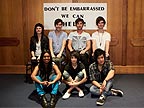 "What's the most embarrassing thing you can ever do on stage?" is the question Joel and Nicole set out to answer during this episode. Joel is number one when it comes to embarrassing himself. He can't seem to make it through the day without something going wrong, whereas Nicole on the other hand is the queen of confidence. So Joel is determined to overcome his embarrassment and find the chink in Nicole's armour at the same time. To overcome this quandary it's off to an Embarrassment Support Group with the Never Evers.The Never Evers have some great tips, but what if you're a solo performer and don't have a group to rely on? Ellen Levon does the whole lot herself so is a natural next stop to answer this question. She puts Joel in front of an imaginary crowd and tweaks his technique. The hosts then meet Dan Illic. He embarrasses himself for a living so he must also know the best way to dust yourself off and get back on that bike.Plus Calling All Cars shift the gears on their music taste in the Confession Session and Deep Sea Arcade tell us what puts them under, and stay tuned for a very special guest appearance.  http://abc.net.au/iview/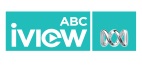 http://staytuned.abc.net.auAustralia's favourite wildlife conservationist, Bindi Irwin, returns to our screens as host of Bindi's Bootcamp - an action-packed, adrenalin-pumping 26 x 24 minute game show. Set at Bindi's home, Australia Zoo, 132 teams of two bootcampers have their knowledge, inner strength and stamina tested as they compete in wildlife based challenges with the aim of making it into the Grand Final and named 'Bindi's Wildlife Warriors'.It's 'game on' during each episode as three teams of two (identified by colours - blue, red and yellow) experience up close encounters with wildlife and go head-to-head in three messy and exhilarating wildlife challenges: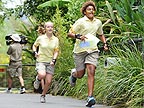 Zoom Through The Zoo tests the bootcampers' animal knowledge and is a dramatic fast-paced race through the zoo, where the teams must solve animal challenges and puzzles in order to make it to the finish line first. The challenges include 'Who's Who in the Zoo?', 'Missing Links', 'Animal Blanks', 'More of Less', 'Map of the World', 'Real or Unreal' and 'Pouch Basketball'. Check points are located throughout the Zoo where the teams watch an 'Ani-mail' from Bindi which provides clues to the next challenge. But finding the challenges isn't easy and the teams can by slowed down by the tempting bonus challenges. The teams are awarded points based on their order across the finish line (First: 5 points, Second: 3 points and Third: 1 point) and for completing the bonus challenge (1 point).Gross Island tests the fears and tolerance of the bootcampers as they face the icky, yucky and gross challenges - 'It's Icky But How Many?', 'Who The Poo Are You?', 'Zoo Memory' and 'Deadliest Dinner'. Points are awarded to the teams based on how correct their answers are and the team placing third is eliminated.Dangerous Dash is an adrenalin-pumping obstacle course featuring the gigantic seesaw, the spinning bush balance, mud mangle, feisty croc pit, shaky forest floor and the climbing wall. This challenge tests the bootcampers' physical stamina with the first team that completes the course named the winner. The teams with the nine highest scores across the series reassemble for the Semi-Finals (starting on Saturday, September 22) with the top three teams moving on to the Grand Final (Sunday, September 29). The winners of the Grand Final take home the ultimate title of 'Bindi's Wildlife Warriors' as well as a wildlife experience with Bindi and her family.Let the adventure begin!Episode One: Saturday, July 7th at 5.00pmKicking off the series are the Blue Team (Ryan and Malise), Red Team (Dana and Campbell) and Yellow Team (Jekodah and Cassy) as they battle it out in Zoom Through the Zoo's quizzes 'Who's Who In The Zoo?' and 'The Missing Links', and Gross Island's 'It's Icky But How Many?' One team dominates from the start but do they have what it takes to make it into the final challenge - the Dangerous Dash?Episode Two: Sunday, July 8th at 5.00pmIt's a tight race right up until the finish in episode two and the decision by one team to skip the bonus challenge could come back to bite them. The Blue Team (Lauren and Jesse), the Red Team (Nicole and Dehklan) and the Yellow Team (Sarah and PJ) tackle Zoom Through The Zoo's 'Animal Blanks' and 'More or Less', Gross Island's 'Zoo Memory', with the top two teams battling it out in the Dangerous Dash. http://abc.net.au/iview/6:00amStay Tuned(Repeat,G)6:15amRush TV(CC,Repeat,G,The action and stunts in this program are performed by professionals. Do not try this at home.)6:40amVoltron Force(CC)7:10amThe Twisted Whiskers Show(CC,Repeat,G)7:40amOggy And The Cockroaches(CC,Repeat,G)7:55amEliot Kid(CC,Repeat,G)8:10amTotal Drama: Revenge Of The Island(CC,Repeat,G)8:35amThe Dukes Of Broxstonia(CC,Repeat,G)8:40amThe Super Hero Squad Show(CC,Repeat,G)9:00amKaeloo(CC,Repeat,G)9:10amPixelface(CC,Repeat,G)9:40amHorrible Histories(CC,Repeat,G)10:10amDeltora Quest(CC,Repeat,G)10:30amDeltora Quest(CC,Repeat,G)10:55amPrank Patrol Road Trip(CC,Repeat,G)11:25amGood Game SP(CC,Repeat)Join passionate gamers Hex, Bajo, Goose and Darren the robot, for the latest and greatest gaming news and events, top gaming tips, reviews and more.11:50amStay Tuned(Repeat,G)12:20pmSumo Mouse(CC,Repeat,G)12:45pmOggy And The Cockroaches(CC,Repeat,G)12:55pmMy Place(CC,Repeat,G)1:20pmDennis And Gnasher(CC,Repeat,G)1:45pmErky Perky(CC,Repeat,G)2:00pmErky Perky(CC,Repeat,G)2:15pmDani's House(CC,Repeat,G)2:40pmDance Academy(CC,Repeat,G)3:10pmDance Academy(CC,Repeat,G)3:35pmMy Great Big Adventure(CC,Repeat,G)3:55pmKaeloo(CC,Repeat,G)4:05pmShort Cuts(CC,Repeat,G)4:30pmParallax(CC,Repeat,G)4:55pmTrapped! Ever After(CC,Repeat,G)5:25pmMAL.COM(CC,Repeat,G)Final5:40pmBig Babies(CC,Repeat,G)Final5:55pmJibber Jabber(CC,Repeat,G)6:20pmGrizzly Tales: Nails In Her Coffin(CC)Humorous tales where naughty children get what they deserve. Rude tongues are trimmed, couch potatoes are baked into crisps, fashion victims are sent to school with no clothes on, and moaning kids are minced into spaghetti!6:30pmHorrible Histories(CC,Repeat,G)An energetic and unconventional take on history's most gruesome, unpleasant yet funniest moments, from the Savage Stone Age right up to World War II, via Rotten Romans and the all-new Incredible Incas and Awesome USA.7:00pmSplatalot: Let's Get Unitarded(CC,Repeat,G)On the battlefield the Attackers transform into kangaroos, platypuses, clowns, and a train...7:30pmWolverine And The X-Men: Foresight : Part 3(CC,Repeat,G)FinalMagneto arrives with his Sentinels and begins his attack on the city. In the future, Wolverine, Xavier and the rest of the future X-Men have found Master Mold and are fighting their way through the Sentinels.7:50pmNews On 3(CC)8:00pmSkyland: Kharzem Fortress: Part One(CC,Repeat,G)Mahad and Lena discover the precise location of the ultra secret prison of Kharzem where their mother has been kept prisoner since that fateful day so long ago. But it's too easy to get in, something doesn't seem right.8:25pmSkyland: Kharzem Fortress: Part Two(CC,Repeat,G)FinalThe final battle between the Sphere and the pirates is mirrored in the ultimate showdown between Oslo and Lena! Does the real Mila emerge to help her children in their titanic struggle?8:45pmBlack Panther(CC,Repeat,PG,This program is rated PG parental guidance is recommended for viewers under 15 years)Juggernaut and the Black Knight spearhead the attack on Wakanda, and the Black Panther learns the truth about his father's murder.9:05pmPrograms resume at 6am6:00amYakkity Yak(CC,Repeat,G)6:25amThe Gees6:30amAlmost Naked Animals(CC,Repeat,G)6:45amYooHoo And Friends(CC,Repeat,G)6:55amThe Twisted Whiskers Show(CC,Repeat,G)7:10amRated A for Awesome(CC)7:30amSpliced!(CC,Repeat,G)7:55amThe Super Hero Squad Show(CC,Repeat,G)8:20amCorneil And Bernie(CC,Repeat,G)8:30amGasp!(CC,Repeat,G)8:45amPat And Stan(CC,Repeat,G)8:55amThe Mr Men Show(CC,Repeat,G)9:05amFlipper And Lopaka(CC,Repeat,G)9:35amDennis And Gnasher(CC,Repeat,G)10:00amErky Perky(CC,Repeat,G)10:15amMichaela's Wild Challenge(CC,Repeat,G)10:40amGo Lingo!(CC,Repeat,G)11:05amEscape From Scorpion Island(CC,Repeat,G)11:30amBarney's Barrier Reef(CC,Repeat,G)12:00pmBTN Extra(CC)12:15pmBackyard Science(CC,Repeat,G)12:30pmWhat Do You Know?(CC,Repeat,G)1:00pmAlmost Naked Animals(CC,Repeat,G)1:15pmYooHoo And Friends(CC,Repeat,G)1:25pmThe Twisted Whiskers Show(CC,Repeat,G)1:40pmRated A for Awesome(CC,Repeat)2:00pmSpliced!(CC,Repeat,G)2:25pmThe Super Hero Squad Show(CC,Repeat,G)2:50pmSally Bollywood(CC,Repeat,G)3:05pmShip To Shore(CC,Repeat,G)3:30pmNews On 3 Update(CC)3:35pmSadie J(CC,Repeat,G)4:05pmRuby Gloom(CC,Repeat,G)4:30pmThe Mr Men Show(CC,Repeat,G)4:40pmGasp!(CC,Repeat,G)4:55pmThe Pinky And Perky Show(CC,Repeat,G)5:10pmI.N.K. Invisible Network Of Kids(CC,Repeat,G)5:35pmLeague of Super Evil(CC,Repeat,G)6:00pmLife With Boys: Hitting The Breaks With Boys(CC)In the wake of her break-up with Bobby, Tess takes some time off from dating, which suddenly makes her irresistible to every boy in school. CAST: John-Alan Slachta, Torri Webster.6:25pmStoked: Sick Day(CC,Repeat,G)Johnny, Fin, Broseph and Reef are worked to the bone by Bummer. Dying for a day off, the groms create a fake surfer's holiday known as 'Sick Day' (Sick as in awesome!).6:45pmAlmost Naked Animals: Piggy Party(CC,Repeat,G)Howie and the gang try to throw a surprise Mud Day party for a very suspicious Piggy.7:00pmIron Man: Armored Adventures: Iron Monger Lives(CC)Tony Stark is geared for high-speed flight, high-tech battles and high-octane adventure! He is Iron Man.7:25pmIron Man: Armored Adventures: The Dragonseed(CC)Tony Stark is geared for high-speed flight, high-tech battles and high-octane adventure! He is Iron Man.7:50pmKaeloo: Let's Play Goodbye Mr Cat(CC,Repeat,G)Mr Cat has a spot on his nose. Kaeloo is convinced it's an acne zit. And that's a disaster: because zits means being a teenager, and teens have no place in Smileyland.7:55pmNews On 3(CC)8:00pmHorrible Histories(CC,Repeat,G)An energetic and unconventional take on history's most gruesome, unpleasant yet funniest moments, from the Savage Stone Age right up to World War II, via Rotten Romans and the all-new Incredible Incas and Awesome USA.8:30pmDancing Down Under: Defending The Crown(CC,Repeat,G)Narrated by Josh Thomas this series follows the amazing adventures of four young Australian Irish dancers as they dance their way to the World Irish Dancing Championships in Dublin.9:00pmPrograms resume at 6am6:00amYakkity Yak(CC,Repeat,G)6:25amThe Gees6:30amAlmost Naked Animals(CC,Repeat,G)6:45amYooHoo And Friends(CC,Repeat,G)6:55amThe Twisted Whiskers Show(CC,Repeat,G)7:10amRated A for Awesome(CC)7:30amSpliced!(CC,Repeat,G)7:55amThe Super Hero Squad Show(CC,Repeat,G)8:20amCorneil And Bernie(CC,Repeat,G)8:30amGasp!(CC,Repeat,G)8:45amPat And Stan(CC,Repeat,G)8:55amThe Mr Men Show(CC,Repeat,G)9:05amFlipper And Lopaka(CC,Repeat,G)9:35amDennis And Gnasher(CC,Repeat,G)10:00amErky Perky(CC,Repeat,G)10:15amMichaela's Wild Challenge(CC,Repeat,G)10:40amGo Lingo!(CC,Repeat,G)11:05amEscape From Scorpion Island(CC,Repeat,G)11:30amBarney's Barrier Reef(CC,Repeat,G)12:00pmBTN Extra(CC)12:15pmBackyard Science(CC,Repeat,G)12:30pmWhat Do You Know?(CC,Repeat,G)1:00pmAlmost Naked Animals(CC,Repeat,G)1:15pmYooHoo And Friends(CC,Repeat,G)1:25pmThe Twisted Whiskers Show(CC,Repeat,G)1:40pmRated A for Awesome(CC,Repeat)2:00pmSpliced!(CC,Repeat,G)2:25pmThe Super Hero Squad Show(CC,Repeat,G)2:50pmSally Bollywood(CC,Repeat,G)3:05pmShip To Shore(CC,Repeat,G)3:30pmNews On 3 Update(CC)3:35pmSadie J(CC,Repeat,G)4:05pmRuby Gloom(CC,Repeat,G)4:30pmThe Mr Men Show(CC,Repeat,G)4:40pmGasp!(CC,Repeat,G)4:55pmThe Pinky And Perky Show(CC,Repeat,G)5:10pmI.N.K. Invisible Network Of Kids(CC,Repeat,G)5:35pmLeague of Super Evil(CC,Repeat,G)6:00pmLife With Boys: Fashion Faux-Pas With Boys(CC)When a fashion guru comes to Westfield, Tess tries to impress him by creating a contest-winning design that will get her all the way to New York. CAST: Torri Webster6:25pmStoked: Channel Surfers(CC,Repeat,G)Unpredictable waves inspire Johnny to set up a surf-cam on an outlook high above the beach which turns out to be the exact place Reef and Lo use as their secret make-out spot!6:45pmAlmost Naked Animals: Living Dangerously(CC,Repeat,G)Howie becomes a product tester for Dirk Danger's line of extremely hazardous merchandise.7:00pmIron Man: Armored Adventures: The Makluan Invasion Part 1(CC)Tony Stark is geared for high-speed flight, high-tech battles and high-octane adventure! He is Iron Man.7:25pmIron Man: Armored Adventures: The Makluan Invasion Part 2(CC)FinalTony Stark is geared for high-speed flight, high-tech battles and high-octane adventure! He is Iron Man.7:50pmKaeloo: Let's Play Courtroom Drama(CC,Repeat,G)Who chopped Quack-Quack into pieces? It can only be Mr Cat! But he protests his innocence and claims a fair trial. Stumpy will be the judge, Kaeloo the DA, and Mr Cat will try to convince a jury of dummies that he's innocent.7:55pmNews On 3(CC)8:00pmHorrible Histories(CC,Repeat,G)An energetic and unconventional take on history's most gruesome, unpleasant yet funniest moments, from the Savage Stone Age right up to World War II, via Rotten Romans and the all-new Incredible Incas and Awesome USA.8:30pmPixelface: Alexia's Dinner(CC,Repeat,G)Alexia goes into a tailspin when she realises her demanding parents are coming for dinner. She decides to only invite Aethelwynne from the console, which goes disastrously wrong when he's cursed for stealing an artefact.9:00pmPrograms resume at 6am6:00amYakkity Yak(CC,Repeat,G)6:25amThe Gees6:30amAlmost Naked Animals(CC,Repeat,G)6:45amYooHoo And Friends(CC,Repeat,G)6:55amThe Twisted Whiskers Show(CC,Repeat,G)7:10amRated A for Awesome(CC)7:30amSpliced!(CC,Repeat,G)7:55amThe Super Hero Squad Show(CC,Repeat,G)8:20amCorneil And Bernie(CC,Repeat,G)8:30amGasp!(CC,Repeat,G)8:45amPat And Stan(CC,Repeat,G)8:55amThe Mr Men Show(CC,Repeat,G)9:05amFlipper And Lopaka(CC,Repeat,G)9:35amDennis And Gnasher(CC,Repeat,G)10:00amErky Perky(CC,Repeat,G)10:15amMichaela's Wild Challenge(CC,Repeat,G)10:40amGo Lingo!(CC,Repeat,G)11:05amEscape From Scorpion Island(CC,Repeat,G)11:30amBarney's Barrier Reef(CC,Repeat,G)12:00pmBTN Extra(CC)12:15pmBackyard Science(CC,Repeat,G)12:30pmWhat Do You Know?(CC,Repeat,G)1:00pmAlmost Naked Animals(CC,Repeat,G)1:15pmYooHoo And Friends(CC,Repeat,G)1:25pmThe Twisted Whiskers Show(CC,Repeat,G)1:40pmRated A for Awesome(CC,Repeat)2:00pmSpliced!(CC,Repeat,G)2:25pmThe Super Hero Squad Show(CC,Repeat,G)2:50pmSally Bollywood(CC,Repeat,G)3:05pmShip To Shore(CC,Repeat,G)3:30pmNews On 3 Update(CC)3:35pmSadie J(CC,Repeat,G)4:05pmRuby Gloom(CC,Repeat,G)4:30pmThe Mr Men Show(CC,Repeat,G)4:40pmGasp!(CC,Repeat,G)4:55pmThe Pinky And Perky Show(CC,Repeat,G)5:10pmI.N.K. Invisible Network Of Kids(CC,Repeat,G)5:35pmLeague of Super Evil(CC,Repeat,G)6:00pmLife With Boys: Birthdays With Boys(CC)When Tess learns that Jack is struggling to cope with his kids growing up, she has a hard time telling him the truth about wanting to have a more mature fifteenth birthday. CAST: Sandy Jobin-Bevans, Torri Webster.6:25pmStoked: Grommy The Vampire Slayer(CC,Repeat,G)Reef and Johnny think that a trio of goth dudes are actually vampires. But they'd better stake these dudes fast because they've already turned Broseph into a mindless servant and now they're after Fin and Emma!6:45pmAlmost Naked Animals: The Orange Fuzzy Blues(CC,Repeat,G)Howie needs to collect all of the puzzle pieces to win an exclusive, limited edition can of Cap'n Fizzy's Fuzzy Orange Soda. 7:00pmWolverine And The X-Men: Hindsight : Part 1(CC,Repeat,G)An animated series centred around the most popular of the X-Men, Wolverine, as he and his superpower-endowed brethren battle to save the planet from oblivion.7:25pmWolverine And The X-Men: Hindsight : Part 2(CC,Repeat,G)Logan finds Rogue but Rogue feels so abandoned by the team's initial split that she's not about to join them again. Instead she falls in with the conniving Brotherhood clan who end up using her to set up the X-Men.7:50pmKaeloo: Let's Play Musical Chairs(CC,Repeat,G)Kaeloo is teaching her buddies how to play musical chairs, despite their early lack of enthusiasm.7:55pmNews On 3(CC)8:00pmHorrible Histories(CC,Repeat,G,The program contains themes appropriate to a teenage audience. Some parents may consider it inappropriate for younger children.)An energetic and unconventional take on history's most gruesome, unpleasant yet funniest moments, from the Savage Stone Age right up to World War II, via Rotten Romans and the all-new Incredible Incas and Awesome USA.8:30pmVampire Knight: The Azure Portrait(CC,Repeat,PG,This program is rated PG parental guidance is recommended for viewers under 15 years)The students of the Cross Academy leave for the holiday, and Rima, Ruka, Kaname, Akatsuki, and Takuma go to the Aido family residence; however, Hanabusa stays on campus.8:55pmSparkle Friends: Insert Coin Here(Repeat,G)When Charlie accidentally swallows his prize coin, it's up to Richie to get it back.9:00pmPrograms resume at 6am6:00amYakkity Yak(CC,Repeat,G)6:25amThe Gees6:30amAlmost Naked Animals(CC,Repeat,G)6:45amYooHoo And Friends(CC,Repeat,G)6:55amThe Twisted Whiskers Show(CC,Repeat,G)7:10amRated A for Awesome(CC)7:30amSpliced!(CC,Repeat,G)7:55amThe Super Hero Squad Show(CC,Repeat,G)8:20amCorneil And Bernie(CC,Repeat,G)8:30amGasp!(CC,Repeat,G)8:45amPat And Stan(CC,Repeat,G)8:55amThe Mr Men Show(CC,Repeat,G)9:05amFlipper And Lopaka(CC,Repeat,G)9:35amDennis And Gnasher(CC,Repeat,G)10:00amErky Perky(CC,Repeat,G)10:15amMichaela's Wild Challenge(CC,Repeat,G)10:40amGo Lingo!(CC,Repeat,G)11:05amEscape From Scorpion Island(CC,Repeat,G)11:30amBarney's Barrier Reef(CC,Repeat,G)12:00pmBTN Extra(CC)12:15pmBackyard Science(CC,Repeat,G)12:30pmWhat Do You Know?(CC,Repeat,G)1:00pmAlmost Naked Animals(CC,Repeat,G)1:15pmYooHoo And Friends(CC,Repeat,G)1:25pmThe Twisted Whiskers Show(CC,Repeat,G)1:40pmRated A for Awesome(CC,Repeat)2:00pmSpliced!(CC,Repeat,G)2:25pmThe Super Hero Squad Show(CC,Repeat,G)2:50pmSally Bollywood(CC,Repeat,G)3:05pmShip To Shore(CC,Repeat,G)3:30pmNews On 3 Update(CC)3:35pmSadie J(CC,Repeat,G)4:05pmRuby Gloom(CC,Repeat,G)4:30pmThe Mr Men Show(CC,Repeat,G)Final4:40pmGasp!(CC,Repeat,G)4:55pmThe Pinky And Perky Show(CC,Repeat,G)5:10pmI.N.K. Invisible Network Of Kids(CC,Repeat,G)5:35pmLeague of Super Evil(CC,Repeat,G)6:00pmLife With Boys: Smokin' With Boys(CC)When Tess catches Sam smoking in an attempt to roll with a cooler crowd, she calls a secret sibling meeting to intervene. CAST: Torri Webster, Michael Murphy.6:25pmStoked: Grumpy Old Brahs(CC,Repeat,G)Reef considers himself the island's top surfer, until he's forced to teach surfing to ten-year-old twins. Reef gets annoyed with the boys and whips them into surf shape. But it turns out he's taught them a little too well...6:50pmAlmost Naked Animals: Champion Gurgitator(CC,Repeat,G)Howie comes out of 'retirement' to avenge Piggy's loss in a watermelon-eating contest.7:00pmWolverine And The X-Men: Hindsight : Part 3(CC,Repeat,G)Emma Frost shows up to the newly re-built X-Mansion wanting to help the X-Men find Professor X. Wolverine, untrusting of her but desperate to find Xavier, lets her use her telepathic powers to locate him.7:25pmWolverine And The X-Men: Overflow(CC,Repeat,G)Charles Xavier contacts Logan from the future and explains that in his world the entire African continent has been destroyed by the hand of Storm. The X-Men must find Storm immediately to save Africa from destruction.7:50pmKaeloo: Let's Play Paranormal Stuff(CC,Repeat,G)Kaeloo has gone all 'New Age' and is into clairvoyance. She sets about trying to read her buddies' future and foresees all kinds of disasters befalling Mr Cat. Mr Cat laughs it off, not believing such garbage...7:55pmNews On 3(CC)8:00pmHorrible Histories(CC,Repeat,G)An energetic and unconventional take on history's most gruesome, unpleasant yet funniest moments, from the Savage Stone Age right up to World War II, via Rotten Romans and the all-new Incredible Incas and Awesome USA.8:30pmKaitangata Twitch(CC,Repeat,G)For 12-year-old Meredith Gallagher teenage life has suddenly become more complicated. She is having amazing visions. She is being drawn to the Island in her sleep. But what does it want? CAST: Te Waimarie Kessell9:00pmPrograms resume at 6am6:00amYakkity Yak(CC,Repeat,G)6:25amThe Gees6:30amAlmost Naked Animals(CC,Repeat,G)6:45amYooHoo And Friends(CC,Repeat,G)6:55amThe Twisted Whiskers Show(CC,Repeat,G)7:10amRated A for Awesome(CC)7:30amSpliced!(CC,Repeat,G)7:55amThe Super Hero Squad Show(CC,Repeat,G)8:20amCorneil And Bernie(CC,Repeat,G)8:30amGasp!(CC,Repeat,G)8:45amPat And Stan(CC,Repeat,G)8:55amThe Mr Men Show(CC,Repeat,G)9:05amFlipper And Lopaka(CC,Repeat,G)9:35amDennis And Gnasher(CC,Repeat,G)10:00amErky Perky(CC,Repeat,G)10:15amMichaela's Wild Challenge(CC,Repeat,G)10:40amGo Lingo!(CC,Repeat,G)11:05amEscape From Scorpion Island(CC,Repeat,G)11:30amBarney's Barrier Reef(CC,Repeat,G)12:00pmBTN Extra(CC)12:15pmBackyard Science(CC,Repeat,G)12:30pmWhat Do You Know?(CC,Repeat,G)1:00pmAlmost Naked Animals(CC,Repeat,G)1:15pmYooHoo And Friends(CC,Repeat,G)1:25pmThe Twisted Whiskers Show(CC,Repeat,G)1:40pmRated A for Awesome(CC,Repeat)Final2:00pmSpliced!(CC,Repeat,G)2:25pmThe Super Hero Squad Show(CC,Repeat,G)2:50pmSally Bollywood(CC,Repeat,G)3:05pmShip To Shore(CC,Repeat,G)3:30pmNews On 3 Update(CC)3:35pmSadie J(CC,Repeat,G)4:05pmRuby Gloom(CC,Repeat,G)4:30pmMasha And The Bear(CC)4:40pmGasp!(CC,Repeat,G)4:55pmThe Pinky And Perky Show(CC,Repeat,G)5:10pmI.N.K. Invisible Network Of Kids(CC,Repeat,G)5:35pmLeague of Super Evil(CC,Repeat,G)6:00pmLife With Boys: Nightmares With Boys(CC)Tess tries getting along with Kaylee after Jack starts dating her mum, but when it proves impossible, she claims nightmares are telling her they shouldn't be together. CAST: Torri Webster, Francesca Martin.6:25pmStoked: Hunka Hunka Burning Reef(CC,Repeat,G)After being annoyed by Reef and Lo's romantic antics, Fin and Johnny try to convince Reef that Lo is wrong for him. When Lo figures out what's happening, she challenges Fin to prove she could make a better girlfriend.6:45pmAlmost Naked Animals: Piggy's Secret(CC,Repeat,G)Howie and Octo try to find out why Piggy's behaving so mysteriously. 7:00pmStay Tuned: Most Embarrassing(G)Access all areas of the music industry during the hottest online and on-air interactive music show. Hosts Joel and Nicole do whatever it takes to find the answers to your questions while treating you to some new tunes.7:30pmPrank Patrol: Internet Crash(CC,Repeat,G)Our prankster Brikelle wants to trick a few of her classmates into thinking they've broken the world's internet!7:55pmNews On 3(CC)8:00pmSplatalot: Splatter's Delight(CC,Repeat,G)The Attackers bring a heroic effort in this episode!8:30pmGood Game SP(CC,Repeat)Join passionate gamers Hex, Bajo, Goose and Darren the robot, for the latest and greatest gaming news and events, top gaming tips, reviews and more.8:55pmBugged: Inseparable(Repeat,G)Murphy attempts to trap Puck with a pair of handcuffs. One end is already clasped to Murphy's wrist when he slyly approaches Puck. But he accidentally snaps the other cuff to someone else...9:00pmPrograms resume at 6am6:00amKid Vs Kat(CC,Repeat,G)6:10amKaeloo(CC,Repeat,G)6:20amThe Avengers(CC,Repeat,G)6:45amWolverine And The X-Men(CC,Repeat,G)7:05amThe Super Hero Squad Show(CC,Repeat,G)7:35amThe Twisted Whiskers Show(CC,Repeat,G)8:05amOggy And The Cockroaches(CC,Repeat,G)8:20amEliot Kid(CC,Repeat,G)8:40amDetentionaire(CC)9:05amGood Game SP(CC)Join passionate gamers Hex, Bajo, Goose and Darren the robot, for the latest and greatest gaming news and events, top gaming tips, reviews and more.9:30amStay Tuned(Repeat, G)10:05amRated A for Awesome(CC,Repeat,G)10:15amRated A for Awesome(CC,Repeat,G)10:25amBugged(Repeat,G)10:35amIron Man: Armored Adventures(CC,Repeat,G)10:55amLife With Boys(CC,Repeat,G)11:20amReally Me(CC,Repeat,G)11:45amDance Academy(CC,Repeat,G)12:10pmDance Academy(CC,Repeat,G)12:35pmDance Academy(CC,Repeat,G)1:05pmDance Academy(CC,Repeat,G)1:30pmDance Academy(CC,Repeat,G)1:55pmCJ The DJ(CC,Repeat,G)2:10pmSally Bollywood(CC,Repeat,G)2:20pmSally Bollywood(CC,Repeat,G)2:35pmStormworld(CC,Repeat,G)Final3:00pmDead Gorgeous(CC,Repeat,G)3:30pmThe Twisted Whiskers Show(CC,Repeat,G)4:00pmOggy And The Cockroaches(CC,Repeat,G)4:15pmEliot Kid(CC,Repeat,G)4:35pmDennis And Gnasher(CC,Repeat,G)5:00pmBindi's Bootcamp(CC)5:25pmBugged(Repeat,G)5:30pmStar Wars: The Clone Wars(CC,Repeat,PG,This program is rated PG parental guidance is recommended for viewers under 15 years)5:55pmDeadly 60(CC,Repeat,G)6:25pmSplatalot: Let's Get Unitarded(CC,Repeat,G)On the battlefield the Attackers transform into kangaroos, platypuses, clowns, and a train...6:50pmThe Legend Of Dick And Dom: Dick's Brain(CC,Repeat,G)The potion needs 'the brain of a Prince called Dick'. Not great news for Prince Dick.7:20pmKaeloo: Let's Play Magicians(CC,Repeat,G)The buddies are putting on a magic show.7:30pmGood Game SP(CC,Repeat)Join passionate gamers Hex, Bajo, Goose and Darren the robot, for the latest and greatest gaming news and events, top gaming tips, reviews and more.7:55pmNews On 3(CC)8:00pmVampire Knight: Memories Of Blood(CC,Repeat,PG,This program is rated PG parental guidance is recommended for viewers under 15 years)Tomorrow is the annual St. Xocolatl's Day, when it is customary for the girls at the academy to give chocolates to the boys. Although Yuki is busy patrolling the school grounds she finds time to make chocolates for Kaname.8:25pmAstro Boy: Rocketball(CC,Repeat,G)Astro is watching a game of rocket ball when the game turns chaotic. The robot players start destroying the stadium and threatening the human spectators. Astro must find a way to save everyone.8:45pmVoltron: Defender of the Universe: First Day On A New World(CC)9:10pmPrograms resume at 6am